УКРАЇНАВиконавчий комітет Нетішинської міської радиХмельницької областіР І Ш Е Н Н Я10.02.2022					Нетішин				  № 72/2022Про квартирний облікВідповідно до частини 2, підпункту 2 пункту «а» статті 30, пункту 3                 частини 4 статті 42 Закону України «Про місцеве самоврядування в Україні», статті 15 Житлового кодексу Української РСР, Правил обліку громадян, які потребують поліпшення житлових умов, і надання їм житлових приміщень в Українській РСР, затверджених постановою Ради Міністрів Української РСР і Української республіканської ради професійних спілок від 11 грудня 1984 року № 470, розпорядження міського голови від 31 грудня 2021 року № 637/2021-рк «Про виконання повноважень Нетішинського міського голови», з метою розгляду листів військової частини 3043 Національної гвардії України, зареєстрованих у виконавчому комітеті Нетішинської міської ради 10 січня 2022 року за № 33/35-01-13/2022, 20 січня 2022 року за № 33/187-01-13/2022 та            21 січня 2022 року за № 33/223-01-13/2022, листа ВП «ХАЕС» ДП «НАЕК «Енергоатом», зареєстрованого у виконавчому комітеті Нетішинської міської ради 10 січня 2022 року за № 32/46-01-13/2022, клопотання служби у справах дітей виконавчого комітету Нетішинської міської ради, зареєстрованого у виконавчому комітеті Нетішинської міської ради 12 січня 2022 року за                      № 23/80-01-10/2022, листа 5 Державного пожежно-рятувального загону Головного управління державної служби України з надзвичайних ситуацій у Хмельниць-кій області, зареєстрованого у виконавчому комітеті Нетішинської міської ради 13 січня 2022 року за № 21/94-01-09/2022, листа 3 Державного пожежно-рятувального загону державної служби України з надзвичайних ситуацій у Хмельницькій області з охорони об’єктів, зареєстрованого у виконавчому комітеті Нетішинської міської ради 17 січня 2022 року за № 33/123-01-13/2022, звернень громадян та враховуючи рекомендації громадської комісії з житлових питань при виконавчому комітеті міської ради від 25 січня 2022 року, виконавчий комітет Нетішинської міської ради    в и р і ш и в:1. Включити до списку осіб, які користуються правом позачергового одержання житлових приміщень:Марчук Марину Юріївну, ... року народження,згідно з підпунктом 3 пункту 46 Правил обліку… .2. Перенести черговість перебування на квартирному обліку для Конончука Юрія Мар’яновича, ... року народження, у списку осіб, які користуються  правом  позачергового одержання житлових приміщень, складом 2сім’ї 1 особа з 15 лютого 2007 року на квітень 2007 року, згідно з абзацом 3 пункту 43 та підпунктом 3 пункту 46 Правил обліку… .3. Зняти з квартирного обліку із загального списку у зв’язку з поліпшенням житлових умов:Тадеощук Світлану Леонідівну, ... року народження,Тадеощука Вадима Олександровича, ... року народження,Тадеощук Мирославу Олександрівну, ... року народження,згідно з підпунктом 1 пункту 26 Правил обліку… .4. Розділити квартирно-облікову справу Сваричевської Юлії Миколаївни, яка перебуває на квартирному обліку у загальній черзі та у списку осіб, які користуються правом першочергового одержання житлових, в результаті розподілу сформувати дві окремі справи:4.1. Сваричевський Олександр Євгенійович, ... року народження,Сваричевська Вікторія Вячеславівна, ... року народження,Сваричевський Матвій Олександрович, ... року народження,зі збереженням попереднього часу перебування від 18 березня 2004 року у загальній черзі та від 16 серпня 2016 року у першочерговому списку), справа                  № 1135 А, згідно зі статтею 32 Житлового кодексу України;4.2. Сваричевський Євгеній Михайлович, ... року народження,Сваричевська Юлія Миколаївна, ... року народження, зі збереженням попереднього часу перебування від 18 березня 2004 року у загальній черзі та від 16 серпня 2016 року у першочерговому списку), справа                       № 1135, згідно зі статтею 32 Житлового кодексу України.5. Затвердити витяги з протоколів засідання житлово-побутової комісії військової частини 3043 Національної гвардії України від 04 жовтня 2021 року               № 15, від 06 грудня 2021 року № 17, від 17 грудня 2021 року № 18 та                      від 21 січня 2022 року № 1 з питань квартирного обліку.6. Перереєструвати списки загальної черги та списки осіб, які користуються правом першочергового одержання житлових приміщень військовослужбовців військової частини 3043 Національної гвардії України, узятих на квартирний облік за місцем служби для одержання житлової площі та поліпшення житлових умов:6.1. список військовослужбовців військової частини 3043, узятих на квартирний облік за місцем служби на загальних підставах для одержання житлової площі у м.Нетішин;6.2. список обліку військовослужбовців військової частини 3043, які корис-туються правом першочергового одержання житлових приміщень у м. Нетшин.7. Затвердити спільні рішення адміністрації та профспілкового комітету ВП ХАЕС з питань квартирного обліку від 24 листопада 2021 року № 718 та від             15 грудня 2021 року № 783.8. Затвердити витяги з протоколів засідання житлової комісії 3 пожежно-рятувального загону Державної служби України з надзвичайних ситуацій у Хмельницькій області з охорони об’єктів від 27 грудня 2021 року № 1 та від                 28 грудня 2021 року № 2 з питань квартирного обліку.39. Перереєструвати списки працівників, які перебувають на квартирному обліку в 3 державному пожежно-рятувальному загоні Державної служби України з надзвичайних ситуацій у Хмельницькій області з охорони об’єктів:9.1. список осіб рядового і начальницького складу та працівників 3 ДПРЗ ГУ ДСНС України у Хмельницькій області з охорони об’єктів, узятих на облік за місцем служби для одержання житлової площі у місті Нетішин (загальна черга) з 1 по 92;9.2. список осіб рядового і начальницького складу та працівників 3 ДПРЗ ГУ ДСНС України у Хмельницькій області з охорони об’єктів, узятих на облік за місцем служби для одержання житлової площі у місті Нетішин (першочерговики) з 1 по 4.10. Затвердити витяги з протоколів засідання житлово-побутової комісії           8 ДПРЧ 5 ДПРЗ Головного управління державної служби України з надзвичайних ситуацій у Хмельницькій області від 24 грудня 2021 року № 56 та від 29 грудня 2021 року № 57 з питань квартирного обліку.11. Перереєструвати списки працівників, які перебувають на квартирному обліку 8 ДПРЧ 5 ДПРЗ Головного управління державної служби України з надзвичайних ситуацій у Хмельницькій області:11.1. список осіб рядового і начальницького складу та працівників 8 ДПРЧ 5 ДПРЗ, узятих на облік за місцем служби для одержання житлової площі у місті Нетішин, станом на 01 січня 2022 року;11.2. список осіб рядового і начальницького складу та працівників 8 ДПРЧ 5 ДПРЗ, які користуються правом першочергового одержання житлових приміщень у місті Нетішин, станом на 01 січня 2022 року.12. Перереєструвати списки осіб, які потребують поліпшення житлових умов та перебувають на обліку за місцем проживання у виконавчому комітеті Нетішинської міської ради, станом на 01 лютого 2022 року:12.1. список осіб, які перебувають на квартирному обліку за місцем проживання на загальних підставах, від № 1 до № 923;12.2. список осіб, які користуються правом першочергового одержання житлових приміщень, від № 1 до № 346;12.3. список осіб, які користуються правом позачергового одержання житлових приміщень від № 1 до № 220;12.4. список осіб, які перебувають на квартирному обліку за місцем проживання у селі Старий Кривин та Новий Кривин на загальних підставах, від № 1до № 2;12.5. список осіб, які користуються правом першочергового одержання житлових приміщень у селі Старий Кривин та Новий Кривин за № 1;12.6. список осіб, які користуються правом позачергового одержання житлових приміщень у селі Старий Кривин та Новий Кривин від №1 до № 3;12.7. список громадян, які вступили до житлово-будівельного кооперативу, від № 1 до № 12.Секретар міської ради							Іван РОМАНЮК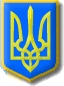 